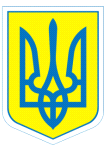 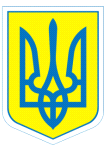 НАКАЗ 01.09.2015				          м.Харків					№ 175Про створення комісії з трудових суперечок	На виконання ст.223, глави 15 Кодексу законів про працю України, рішення загальних зборів від 27.05.2013  протокол №  2, з метою  розгляду трудових спорів, що виникають у навчальному  закладіНАКАЗУЮ:	1. Затвердити склад комісії з трудових суперечок:голова комісії		Єфременко І.Б., голова профспілки;заступник голови		Тітова В.О., інженер з охорони праці;секретар			Гончарова Т.М., вихователь;члени комісії:		Дуюн О.А., практичний психолог;				Мінх О.В., бухгалтер;				Набойченко Н.О., кухар;				Писаренко С.Д., сестра медична;	2. Розглядати трудові суперечки у 10-дениий строк з дня подання заяви.	3. Розглядати  суперечки у присутності працівника, який подав заяву, та директора закладу.	4. Розглядати суперечки без присутності працівника  за його письмовою заявою.25. Відкладати до наступного засідання розгляд заяви у разі нез’явлення працівника або його представника на засідання комісії,.6. Проводити засідання комісії при наявності двох третин обраних до  її складу членів.	7. Контроль за виконанням даного наказу покласти на заступника директора з навчально-виховної роботи Данильченко Т.А.	Директор			Л.О.МельніковаДанильченко,370-30-63	З наказом ознайомлені:			І.Б.Єфременко 							Т.М.Гончарова							О.А.Дуюн О.В. МінхН.О.Набойченко							С.Д.ПисаренкоВ.О.Тітова												